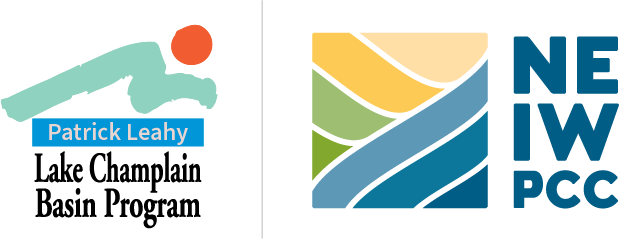 Organizational Support ProjectsRequest for Proposals Patrick Leahy Lake Champlain Basin ProgramRelease Date: November 3, 2023Program purpose and guidelines:The Patrick Leahy Lake Champlain Basin Program (“LCBP”), in coordination with the New England Interstate Water Pollution Control Commission (“NEIWPCC”), is pleased to announce this funding opportunity for projects that will support increased organizational capacity and long-term effectiveness of watershed organizations working to implement elements of Opportunities for Action. The intent of this grant category is to assist watershed organizations with the early stages of their development or to assist established watershed organizations in strengthening their organizational capacity. The goal is to increase capacity, not develop new programming (this work can be requested in other LCBP grant competitions).Grants up to $20,000 will be awarded. LCBP anticipates a total of approximately $200,000 will be available to be awarded to projects. This work will support LCBP’s management plan, Opportunities for Action: An Evolving Plan for the Future of the Lake Champlain Basin. This grant opportunity is supported by funds awarded to NEIWPCC by the U.S. Environmental Protection Agency (EPA) on behalf of the Lake Champlain Basin Program.ELIGIBILITY Eligible organizations include public or private schools or other educational institutions; and municipalities including municipal boards, commissions, or committees in the United States and Canada; 501 (c)(3) nonprofit organizations or citizen groups such as watershed associations working in coordination with such an organization that applies on their behalf and will manage the grant funds; Natural Resources Conservation Districts (VT) and Soil and Water Conservation Districts (NY).  All eligible U.S. applicants must have a Unique Entity Identifier (“UEI”) number. Canadian-based organizations are no longer required to provide a UEI number as these projects are not supported with U.S. federal funds. 
An organization may submit one proposal as the primary applicant to this grant category.  Individuals and representatives from organizations that participated in the development or review of this RFP and its contents are not eligible to apply.Applicants with current LCBP contracts must be in good standing (i.e., all deliverables that are due have been received by LCBP) to be eligible to apply for additional funds. New project work must be distinct from currently contracted work in both objectives and deliverables. Extensions of ongoing projects with new tasks and deliverables will be considered if groups demonstrate satisfactory progress on the current grant.   All grant proposals submitted in response to this RFP with field-based components to their project must provide some assurance of invasive species spread prevention measures in their application. More information about invasive species spread prevention procedures can be found at this link: http://www.lcbp.org/water-environment/aquatic-invasive-species/aquatic-invasive-species-spread/.   I. Overview of the Lake Champlain Basin ProgramOverview of the Lake Champlain Basin ProgramThe Lake Champlain Special Designation Act of 1990 designated the Lake Champlain Basin as a special project area under the Agricultural Conservation Program and established the Lake Champlain Management Conference to publish a pollution prevention, control, and restoration plan for Lake Champlain. Following EPA’s approval of the plan, entitled Opportunities for Action: An Evolving Plan for the Future of the Lake Champlain Basin (the “Plan”), the Daniel Patrick Moynihan Lake Champlain Basin Program Act of 2002 established the Lake Champlain Basin Program and authorized EPA to provide support to New York, Vermont, and NEIWPCC for implementation of the Plan.  The Act was reauthorized in 2022, formally renaming the LCBP to the Patrick Leahy Lake Champlain Basin Program and authorizing the Program through 2027.  In accordance with the Act, LCBP works in partnership with government agencies from New York, Vermont, and Québec, private organizations, local communities, and individuals to coordinate and fund efforts that benefit the Lake Champlain Basin’s water quality, fisheries, wetlands, wildlife, recreation, and cultural resources. These efforts are guided by the comprehensive management plan, Opportunities for Action (plan.lcbp.org).Overview of NEIWPCCNEIWPCC was established by an act of the United States Congress which ratified the New England Interstate Water Pollution Control Compact in 1947. NEIWPCC is a regional commission that helps the states of the Northeast preserve and advance water quality. NEIWPCC has served as the primary program administrator of LCBP at the request of the EPA since 1992 and administers the program’s personnel, finances, and contracts. NEIWPCC is a program partner of LCBP.II.  Grant writing resources and inquiriesGrant writing resources can be found on the LCBP Grantee Toolkit webpage: https://www.lcbp.org/about-us/grants-rfps/grant-toolkit/#grantwritingresourcesPlease direct all project-related inquiries, application submission questions, and questions related to Foundant, the online grant management system to the following:Kerry Crowningshield, LCBP Office ManagerEmail: kcrowningshield@lcbp.orgPhone: 802-372-3213Logan Devaney, LCBP Grants ManagerEmail: ldevaney@lcbp.orgPhone: 802-810-1418Timeframe for successful projectsSuccessful applicants will complete projects according to the following schedule (subject to change):The intent of this grant category is to assist watershed organizations with the early stages of their development or to assist established watershed organizations in strengthening their organizational capacity. Projects in this category might include: Purchase of software for improved database or financial management (such as GIS or bookkeeping and accounting software)  Purchase of office supplies, such as computers and printers  Follow-up field checks for tree plantings and other field-based projects   Strategic planning or other types of board development (excluding fundraising)Training of staff or volunteers for:  Volunteer recruitment and management  Grant writing  Diversity, equity, inclusion, and justice training for staff and volunteers within the organization Membership recruitment and retention; and field techniques/field data collection. Projects involving collection of environmental data (including surveys of training/workshop outcomes) are not eligible in this category. Fundraising projects are also not eligible for LCBP support.** Note that work may not begin on the funded tasks of the project until a signed, executed agreement is in place with NEIWPCC.***If your proposed project extends beyond the final report due date above, please contact Kerry at kcrowningshield@lcbp.org prior to submission.Proposal evaluation and selection criteriaProposals received in response to this RFP will undergo confidential external peer review, and will be evaluated according to the following criteria:Impact (40 points). Extent to which the project will:(25 points) strengthen the capacity of eligible organizations to achieve their mission and to implement priorities detailed in Opportunities for Action.  (15 points) result in benefits to communities with disadvantages per LCBP’s definition. Projects that benefit a community with disadvantages that meet multiple criteria included in LCBP’s definition and demonstrate meaningful involvement from the selected community will receive 15 points for this criterion. Projects that benefit a community meeting only one criterion or do not demonstrate meaningful involvement with communities with disadvantages will receive between 5-10 points proportional to the degree or benefit or engagement with the identified communities. Additional information on LCBP’s communities with disadvantages definition is provided below.Merit (30 points). Merit of the proposal and the extent to which the proposal will result in tangible benefits or improvements that can be clearly measured.  Budget (30 points). Appropriateness and clarity of the proposed budget, relative to project objectivesAvailable funds and match requirementsApplicants may budget costs that are associated with the project as direct expenses, including personnel costs, travel, project supplies, meeting expenses, and subcontracts. Some allocation of project funds for indirect costs is also acceptable (see below). No in-kind or cash match is required, though match will be considered favorably during budget review and may make proposals more competitive.Partial funding of total application requests may be awarded if agreeable to the applicant. LCBP anticipates granting multiple awards from this RFP. All awards are subject to funding availability. Appropriate use of fundsFunding. Partial funding of total application requests may be awarded if agreeable to the applicant. LCBP anticipates granting multiple awards from this RFP. All awards are subject to funding availability.Matching Funds. No in-kind or cash match is required, though match will be considered favorably during budget review and may make proposals more competitive.Period of performanceWork is expected to begin no earlier than May 2024 and, in most cases, should be completed within 18-24 months after the start date. Additional information and requirements for applicantsNon-Permissible Grant Funding Uses. LCBP grant funds cannot be used:to produce for-profit products or to cover costs associated with regulatory compliance or direct fundraising efforts for endowment funds or legislative advocacy of any kindfor the purchase of food or beverage.Procurement Requirements.  Grant applicants are required to follow the small purchase method which is a relatively simple and informal method (procurement procedure) for purchasing supplies, equipment, and services that cost more than $10,000 and less than $250,000. This procurement procedure is applicable to proposals submitted in response to this RFP if the primary applicant is not a for-profit organization. The purpose is to ensure fair and open competition for purchases supported by LCBP/federal funding. If the applicant plans to use LCBP funding to obtain supplies, equipment, or contractual services to complete its proposed workplan, then it must follow federal procurement regulations: Procurement of supplies and services that do not exceed $10,000 may be made without soliciting competitive quotes if the price is considered reasonable. Procurement of supplies, equipment and services that are greater than $10,000 and do not cost more than $250,000 require that the recipient obtain multiple price quotes through a documented competitive process. Good faith efforts to obtain services from disadvantaged business enterprises should also be made, including contacting the small business administration and minority business development agency to inform them about the opportunity for businesses to submit price quotes as part of the competitive process. At least three price quotes for professional services or subcontracted work must be secured. The selected item or service does not need to be the lowest cost if it does not meet your requirements or you can otherwise demonstrate that the higher price offers the “best value.” Justification must be provided for the outcome of the bid process. This process may take place prior to the submission of a proposal for LCBP funds. “Equipment” is defined as tangible, non-expendable, personal property having a useful life of more than one year and an acquisition cost of $5,000 or more per unit. Equipment purchases may require additional information at the time of purchase, an LCBP staff person taking inventory on an annual basis, and disposition instructions from funding source following the completion of the project. Direct and indirect costs: Applicants should budget costs that are associated with the project as direct expenses, including personnel costs, travel, project supplies (mailings, phone costs, office supplies) etc. Necessary indirect costs that are not directly attributable to funded activities are subject to the following policy: Applicants that do not have a Negotiated Indirect Cost Rate Agreement (NICRA) may charge a maximum indirect rate of 10 percent of direct costs (de minimis rate) Applicants (including academic institutions) with a valid NICRA with their cognizant federal agency can charge indirect costs to projects based on their negotiated indirect cost rate and must enclose a current copy with their proposed work plan. A valid NICRA is one in which the effective period has not expired. Applicants must provide a copy of their valid NICRA with their application in order for indirect cost reimbursement to be considered. If the effective period of the NICRA has expired but the grantee has documented evidence (via an indirect cost rate proposal) that they have reapplied for a new rate, the expired rate may be accepted. Quality Assurance Project Plans (QAPPs) are required for all activities involving the collection, generation, compilation, management, analysis, evaluation, and/or use of environmental data. When necessary, the successful applicant will prepare a QAPP as part of the project workplan. It is possible that some grants might not require a QAPP. Please contact LCBP staff if you are unsure about the QAPP requirement. The QAPP must be fully-approved before any environmental data collection or analysis activities can begin on a project. For projects requiring a QAPP, NEIWPCC/LCBP will not pay for any data collection or analysis activities started prior to development and receipt of a fully-approved QAPP. QAPP development typically requires 20-30 hours of staff time, and the complete process may take as long as 12 weeks, from initial development to final approval, so please make sure that an appropriate amount of time has been allocated to this step in the application’s budget and timeline. If you plan to use professional services/a consultant to assist with QAPP development, they should be hired before the QAPP is started. More information about the LCBP QAPP process can be found at this link. Build America, Buy America requirements (not applicable to projects in this grant competition) Any subaward or contract awarded more than $250,000 is subject to the Build America Buy America Act. (BABA) requirements. Under the BABA Act. No funds made available by Federal financial assistance programs for infrastructure shall be obligated to a project unless all of the iron, steel, manufactured products, and construction materials used in the project are produced in the United States.” (Build America, Buy America Act), P.L. 117-58, Secs 70911 - 70917. All materials and work products, regardless of physical form or characteristics, produced as a result of this project shall be made available to LCBP, NEIWPCC, and EPA or the Great Lakes Fishery Commission (GLFC) in a suitable file format. LCBP, NEIWPCC, and EPA or GLFC shall have an unrestricted right to use any materials, software, maps, studies, reports, and other products or data generated using assistance funds or specified to be delivered. The contractor shall not obtain, attempt to obtain, or file for a patent, copyright, trademark or any other interest in any such materials, or work products without the expressed, written consent of LCBP and NEIWPCC, and subject to any other approvals required by state or federal law. Reports and other deliverables will credit LCBP, NEIWPCC, and EPA or the GLFC as funding partners for any work completed under the project contract. GIS data produced under this project must adhere to the requirements of EPA’s National Geospatial Data Policy (see https://www.epa.gov/geospatial/epa-national-geospatial-data-policy). Specifically, the selected contractor must provide documentation for all produced data, including source information for each digital data layer (i.e., scale and accuracy, map projection, coordinate system, etc.), and specific information about the data layer itself (i.e., method used, geographic extent of data layer, file format, date of creation, staff contact, description and definition of data fields and their contents, related files, if any, and description of data quality and quality assurance methods used). The EPA Metadata Editor (EME) was developed to simplify and standardize metadata development and is a recommended tool for streamlining production of required metadata. The EME and related training materials can be downloaded from https://edg.epa.gov/EME/. Specific technical guidance on geospatial deliverables and acceptable formats can be found at https://www.epa.gov/geospatial/epa-region-2-gis- deliverables-guidance. GIS data produced under this project will be submitted to LCBP as a deliverable. Contract or Subaward Terms and Conditions: This award is contingent on the successful execution of a contract with NEIWPCC. NEIWPCC has standard contract templates that will be used for most awards from this grant competition. The subaward agreement template for U.S.-based applicants to this grant competition is available here.   The contract template for Quebec-based applicants to this grant competition is available here.  To expedite the contracting process, NEIWPCC expects applicants to review NEIWPCC’s standard contract terms before submitting a proposal. NEIWPCC will add a negotiated scope of work or workplan and budget to the standard contract terms after the award decision.  NEIWPCC generally does not negotiate the agreement or contract templates, except for the scope of work or work plan and task-based budget. Subawards: Subawardees (U.S.-based applicants only) must comply with all requirements and responsibilities of this subaward and with all U.S. EPA General Terms and Conditions under the prime agreement as outlined at this website. Subawardees are required to submit a Subrecipient Risk Assessment Form with their proposal, which includes a requirement to attach an audit in some cases. If a Subawardee fails to submit or complete this form their proposal may be eliminated from consideration.NEIWPCC requires its contractors to maintain workers compensation and liability insurance. Contractors must submit proof of adequate insurance coverage on an annual basis for the duration of the project. The Contractor shall, at its sole expense, obtain and maintain in force, and shall require any subcontractor or assignee to obtain and maintain in force, both for the benefit of NEIWPCC, the following kinds and amounts of insurance: Workers' Compensation Insurance. The policy shall cover the obligations of the Contractor in accordance with the Workers' Compensations Law and Disability Benefits Law covering all operations under the Contract, whether performed by it, or by its subcontractor. Liability and Property Damage Insurance. Unless otherwise specified, each policy shall have limits not less than: $2,000,000 combined (Bodily Injury & Property Damage); $3,000,000 aggregate, single limit per occurrence. UEI Number (Not applicable to Quebec-based organizations): The official entity identifier for doing business with the U.S. Government and NEIWPCC has changed from a DUNS number to a SAM.gov created Unique Entity Identifier (“UEI”) number. The DUNS number is no longer acceptable. Instead, Contractors must register for a UEI through the System for Award Management (SAM) at https://sam.gov/content/home. This SAM-generated number is required for all NEIWPCC Contractors as part of the agreement process. Existing NEIWPCC Contractors that have already registered in Sam.gov will be automatically assigned a UEI which will be displayed in Sam.gov. No further action is required. Canadian-based organizations are no longer required to provide a UEI number as these projects are not supported with U.S. federal funds. Diversity, Equity, and Inclusion: The Lake Champlain Basin Program is committed to advancing diversity, equity, and inclusion across our work. Proposals demonstrating benefits to communities with disadvantages will be given additional weight during the proposal evaluation process. Please review LCBP’s communities with disadvantages definition and guidance for more information. Questions relating to LCBP’s definition, or this portion of the proposal evaluation process can be directed to Mae Kate Campbell, Associate Scientist (mkcampbell@lcbp.org). Workplan: Successful applicants must submit a detailed project workplan to LCBP within thirty days of LCBP grant award notification. This workplan will be subject to the LCBP approval process before a contract is issued. The workplan describes the project methods, tasks, timeline, outputs, and task-based budget. If a project is selected for funding, LCBP staff will provide the grant recipient with workplan guidance. We strongly encourage all applicants to use the LCBP grant reporting templates and to visit the LCBP website for more information on the LCBP grant process and reporting templates at this link.Quarterly Reporting: Successful applicants will prepare and submit brief quarterly reports 10 days after the end of each calendar quarter (by April 10 for January-March, by July 10 for April-June, by October 10 for July-September, and by January 10 for October-December). Quarterly reports will document progress on each task. Final report: A final report fully documenting the project outputs and results is required at project completion. Required templates for this reporting can be found on the LCBP Grantee Toolkit page. Final reports may be published as part of the LCBP Technical Report series. The final report may also be used for LCBP and/or NEIWPCC education and outreach materials.NEIWPCC COVID-19 Vaccination Policy: NEIWPCC remains committed to providing a working environment that keeps all staff and visitors as safe as possible and promotes the well-being of our community. We encourage everyone to take CDC recommendations and their individual circumstances into account when making a decision about preventative actions (such as vaccines, boosters, treatments, tests, and masks) that protect against COVID-19 and dramatically decrease the risk of the most severe outcomes.New proposal submission platformThe Lake Champlain Basin Program is now using Foundant, a web-based grant management software platform, to accept responses to Requests for Proposals, to manage the proposal review and award decision process, and to manage awarded projects to conclusion with award recipients. New applicants must create an account to log in to the Foundant system. Each user will create their own account, and the system allows for multiple user accounts per organization. When creating an account, Foundant will also ask for information about the organization. Once the user account is created, the applicant's account will automatically be connected to other accounts from the same organization using the Federal Tax ID (EIN) number. Once this information is collected and the account is created, the user may identify the applicable grant category and begin the proposal submission process. They may also invite partners to assist with the application within Foundant. Proposal questions and format requirements for this request for proposals are provided below for reference and to help applicants prepare their proposals.Proposals must be submitted to Foundant; email submissions will not be accepted. Please visit the Foundant Applicant Tutorial webpage for assistance in creating your individual account, or contact Kerry Crowningshield, LCBP Office Manager, at kcrowningshield@lcbp.org or call 802-372-3213.A list of the application questions for this grant opportunity can be viewed below. Proposal section 1: General informationTitle* Provide a concise and descriptive title for your project. Character Limit: 150 Point of contact name* Individual who will be implementing the grant and be the main point of contact. Character Limit: 65 Point of contact email address* Email address for the point of contact.  Character Limit: 254 Point of contact phone number*Phone number for the point of contact.Character Limit: 20Authorized representative name (if different from point of contact)Individual who is authorized to sign the contract.Character Limit: 60Authorized representative phone number (if different from point of contact)Character Limit: 20Authorized representative email address (if different from point of contact)Character Limit: 254Organization mission statement*Character Limit: 1500One-sentence summary*Summarize the project in one sentence. Character Limit: 500Total request amount*Please be sure to double check that your budget table matches your total request amount before submitting your application. You may request up to $20,000 in funding. Character Limit: 20Non-federal match amount Total proposed non-federal match amount. No in-kind or non-federal match is required, though non-federal match will be considered favorably during budget review and may make proposals more competitive. Character Limit: 20Total project cost*Total project cost (total request + non-federal match amount). Character Limit: 20Project abstract*Please describe your project in 3-5 sentences. Include details about specific objectives and outputs.Objective: The overall goals of the project, e.g., make more families familiar with the natural and historic resources and pollution concerns of our subwatershed. Output: An activity or product completed as a result of a task, e.g., three watershed walks completed, educational factsheet created, three rain gardens installed, etc. Character Limit: 1500Proposal section 2: Project location(s)Specify the town(s) of the Lake Champlain Basin where the project will occur*Character Limit: 750Specify the county(-ies) of the Lake Champlain Basin where the project will occur*Select from listSpecify the HUC8 sub-watershed(s) of the Lake Champlain Basin where the project will occur*Please refer to this link for a map of Hydrologic Unit Code 8 (HUC8) sub-watersheds in the Lake Champlain Basin: https://atlas.lcbp.org/WEB/nature_and_environment/watersheds/huc_classification/huc_classification.html Select from listSpecify the HUC12 sub-watershed(s) of the Lake Champlain Basin where the project will occur*Refer to this link for a map of HUC12 sub-watersheds in the Lake Champlain Basin: https://atlas.lcbp.org/WEB/nature_and_environment/watersheds/huc_classification/huc_classification.html Please list the 12-digit HUC12 sub-watershed number(s).  Character Limit: 500Description of audience(s) reached*Provide a brief description of the audience type and estimate the number of community members/students to be reached through this project.  Character Limit: 500Proposal section 3: Project descriptionProject description*Provide a detailed description of the project and what it will accomplish in relation to the goals of this RFP. Describe how this project will result in tangible products or benefits that might be measured. Character Limit: 1000Project need*Please describe your team’s strategy for identifying this project as a priority, explain the demonstrated need for the project and/or if it is identified in management or prioritization plans. Character Limit: 1000Applicability*Describe the project’s applicability to the Thriving Community goals of Opportunities for Action. Character Limit: 1000Communities with disadvantages engagement*Describe, if applicable, any benefits for or engagement with communities with disadvantages that your project will include, drawing on LCBP’s definition and accompanying mapping tool as needed. Type in n/a if not applicable. Character Limit: 1000Organizational capacity*Include explanation of your organization’s capacity and experience to successfully complete the project, including past performance of the project team with LCBP grants. Character Limit: 1000Leverage other resources*Describe, if applicable, how the project leverages other funding sources, existing programs or resources. Type n/a if not applicable. Character Limit: 1000Partnerships*Provide a brief summary of potential project partners, the nature of the partnership, and how each partner would contribute to the project. Multi-jurisdictional projects are encouraged. Projects taking place on private land should show a clear benefit to the surrounding community. Character Limit: 1500Evaluating success*Provide a summary of how you plan to gauge or evaluate success of the outreach programming in your project in terms of effecting personal or societal behavioral change, to improve the water quality of Lake Champlain. Character Limit: 1000Project task table*Please download and complete the LCBP task table template and upload the completed file below. Fill in the table to provide a summary of work to be completed. Complete the table using the following guidelines:Task: Number 1, 2, 3, etcTask title: A short 2-3 word title for your task. This should be a general descriptor for the overall work you will complete with this task.Summary of task goal(s): A short phrase describing the individual goal(s) that you will accomplish during the task. Outputs and deliverables: List the output(s) and deliverable(s) that will result upon completion of the task. Outputs are completed activities, and deliverables are physical or electronic products created and submitted to LCBP. Outputs can also be deliverables. Timeline: List the month or range of months, and year when you will complete the task (Example: March-April 2024).All tasks must have an associated budget. If a task has no associated cost, please remove it from the task table and describe it elsewhere in the proposal. Each task must be complete before an invoice for that task can be paid. Please split tasks into multiple phases if necessary for your invoicing purposes.Your last task should always include reporting, which includes completing quarterly and final reports. Quarterly progress reports are due on the 10th day of January, April, July, and October throughout the grant contract period.Work shall be completed within the specified performance period in the RFP.File uploadSample Project Task Table for reference:Project task descriptions*Please describe each project task in detail, including measurable outputs, task deliverables, task timelines, and associate each task with the correct task number from your project task table above. Provide justification for project locations and methodologies whenever possible. Please state which tasks, if any, have been or will be completed with external funding sources.  If applicable, include a description of community education and outreach components of the project, and any public-facing informational signage that includes LCBP, NEIWPCC and U.S. EPA logos.  If possible and applicable, estimate of the measurable impact of the project (e.g., pollution reduction for the BMP or series of BMPs for the anticipated lifespan of the practices).  Character Limit: 6500Anticipated outcomes*List all anticipated outcomes for the project.  Outcome: Results or effects of all activities, e.g., public is better informed on aquatic invasive species, informed donors are more likely to support watershed organization’s activities, reduced phosphorus loading to Lake Champlain through the Winooski River. Character Limit: 2500Opportunities for Action Tasks*Please check the Opportunities for Action strategies your proposed project will address. Descriptions for each strategy can be found below and on pages 34-65 of Opportunities for Action. OFA check boxes here.Proposal section 4: Budget and justificationBudget and non-federal match tables*Please download the LCBP Grants Budget Calculator Spreadsheet, use it to develop your budget and non-federal match tables, and upload them below. In your budget, include complete details for all costs by major budget categories (e.g., personnel, travel, supplies, professional services), linking costs to the specific tasks in the project task table. Include any non-federal matching funds that will be utilized for this project in the non-federal match table in the same spreadsheet. File upload Budget justification: PersonnelFor all tasks, please describe in detail how the estimate of personnel cost was determined. E.g., if personnel estimates are based on hourly rates, please include the rates and number of hours estimated for each task with justification details. Character Limit: 5000Budget justification: FringeFringe refers to benefits and is calculated as an appropriate percentage of personnel costs for each Tasks. For all tasks, please describe in detail how the estimate of fringe cost was determined, if applicable. Character Limit: 5000Budget justification: SuppliesFor all tasks, please describe in detail how the estimate of supplies cost was determined. E.g., include the estimated cost and number of each item. Character Limit: 5000Budget justification: Professional servicesProfessional services line is to be used if you are hiring a subcontractor to complete workplan tasks. For all tasks, if applicable, please describe in detail how the estimate of professional services cost was determined. Character Limit: 5000Budget justification: IndirectFor all tasks, if applicable, please describe in detail how the estimate of indirect cost was determined. Character Limit: 5000Budget justification: Non-federal matchIf your proposal includes non-federal matching funds, describe the source(s) of these funds below. While matching funds are not required, they make projects more competitive. Federal funds may not be used as match. If matching funds are from a Vermont or New York State agency, provide a letter certifying those funds are eligible for match against LCBP funding. Please double check that any State matching funds are not already dedicated to EPA Section 120 LCBP program match.  Character Limit: 5000Budget justification: Additional informationUse this space to add any additional budget justification information not covered above, if needed. Character Limit: 5000 Proposal section 5: Supporting informationReferences citedUpload a document listing the bibliography details for references used in the proposal. File Size Limit: 3 MBCurriculum vitae or resume: #1You may attach a curriculum vitae or resume for each project team member, or a summary for the entire team. You may include up to 3-5 references for prior work pertinent to the proposed project. Please limit to one page per team member and upload them together in one or two documents.File Size Limit: 3 MBCurriculum vitae or resume: #2File Size Limit: 3 MBLetter of support: #1You may attach partner and stakeholder letters of support for your proposal. Landowner letters of support are especially encouraged if your project would take place on privately owned land. Letters may be uploaded separately or together in one document. File Size Limit: 3 MBLetter of support: #2File Size Limit: 3 MBAdditional supporting documentationYou may attach any additional supporting documentation for this grant application here, assembled together in one document.  File Size Limit: 3 MBBefore you submit your applicationPlease ensure that your application is complete before submitting. Once you hit submit, you will not be able to edit your application.CategoryDescriptionAward amountsProposals dueOrganizational Support  Projects that will support increased organizational capacity and long-term effectiveness of watershed organizations working to implement elements of Opportunities for Action. Up to $20,000January 5, 2024 at 12pm (noon) ESTProposals due to LCBP12pm (noon) EST on Wednesday January 5th, 2024 Applicants notified of funding decisions Mid-February 2024Detailed project workplan due March 20, 2024Project start** May 2024Project deliverables and final report due on or beforeDecember 31, 2025***Task #  Task Title  Task Description  Deliverable/Output  Timeline  1  Develop RFP, press releaseDevelop RFP and issue press release to hire consultant to install new cloud sharing softwareRFP issued via press releaseApril - May 2024 2  Interview applicants; hire consultant; research cloud sharing software Applicants are interviewed and consultant is hired. Consultant will research potential software.Interviews, consultant hired, research and selection of new donor management softwareMay – July 2024  3  Select, purchase, install, and migrate data into new cloud sharing softwareConsultant works with ED to select and purchase cloud sharing software. Consultant installs and migrates organization’s data into new software.Cloud sharing software installed and data transferred June - August2024  4Update data storage policy for new cloud sharing softwareConsultant will update organization’s data storage policy to reflect new cloud sharing systemPolicy document July - September 20245  Quarterly and Final Reports  Complete quarterly and final reports  Approved quarterly reports;  Approved Final report data storage policy, project summary  Quarterlies: June, Sept; Final  Report December 31, 2024  